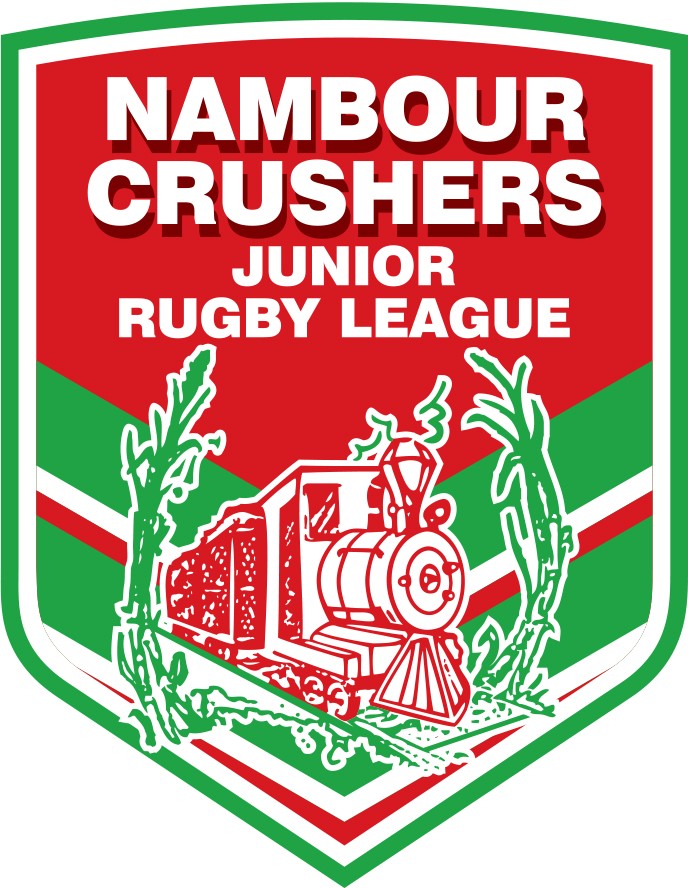 NAMBOUR JUNIOR RUGBY LEAGUE CLUB COACHING APPLICATION - SEASON 2022                      Applications Close: FRIDAY 29th OCTOBER 2021NAMBOUR JUNIOR RUGBY LEAGUE CLUB COACHING APPLICATION - SEASON 2022                      Applications Close: FRIDAY 29th OCTOBER 2021NAMBOUR JUNIOR RUGBY LEAGUE CLUB COACHING APPLICATION - SEASON 2022                      Applications Close: FRIDAY 29th OCTOBER 2021Name: Address:Name: Address:Name: Address:Email Address: Telephone No.: Date of BirthEmail Address: Telephone No.: Date of Birth 		Mobile:OccupationEmail Address: Telephone No.: Date of BirthEmail Address: Telephone No.: Date of Birth 		Mobile:OccupationEmail Address: Telephone No.: Date of BirthEmail Address: Telephone No.: Date of Birth 		Mobile:OccupationEmail Address: Telephone No.: Date of BirthEmail Address: Telephone No.: Date of BirthYOU MUST PROVIDE THE FOLLOWING COACHING/TRAINING CERTIFICATE DETAILS (Where Applicable). IF YOU DO NOT HAVE ANY OF THE BELOW QUALIFICATIONS YOU MUST BE PREPARED TO UNDERTAKE THE APPROPRIATE COURSE ALL COACHING STAFF MUST HOLD A CURRENT BLUE CARD PRIOR TO COMMENCEMENT OF POSITIONYOU MUST PROVIDE THE FOLLOWING COACHING/TRAINING CERTIFICATE DETAILS (Where Applicable). IF YOU DO NOT HAVE ANY OF THE BELOW QUALIFICATIONS YOU MUST BE PREPARED TO UNDERTAKE THE APPROPRIATE COURSE ALL COACHING STAFF MUST HOLD A CURRENT BLUE CARD PRIOR TO COMMENCEMENT OF POSITIONYOU MUST PROVIDE THE FOLLOWING COACHING/TRAINING CERTIFICATE DETAILS (Where Applicable). IF YOU DO NOT HAVE ANY OF THE BELOW QUALIFICATIONS YOU MUST BE PREPARED TO UNDERTAKE THE APPROPRIATE COURSE ALL COACHING STAFF MUST HOLD A CURRENT BLUE CARD PRIOR TO COMMENCEMENT OF POSITIONYOU MUST PROVIDE THE FOLLOWING COACHING/TRAINING CERTIFICATE DETAILS (Where Applicable). IF YOU DO NOT HAVE ANY OF THE BELOW QUALIFICATIONS YOU MUST BE PREPARED TO UNDERTAKE THE APPROPRIATE COURSE ALL COACHING STAFF MUST HOLD A CURRENT BLUE CARD PRIOR TO COMMENCEMENT OF POSITIONCOACHING CERTIFICATE	Mini	Folio No.Mod	Folio No.International	Folio No.Level 1	Folio No.Senior Club Coach -­‐ Level 2	Folio No.Blue Card No.: 		Expiry Date:Team Applying For:	1st Preference   	2nd Preference 	COACHING CERTIFICATE	Mini	Folio No.Mod	Folio No.International	Folio No.Level 1	Folio No.Senior Club Coach -­‐ Level 2	Folio No.Blue Card No.: 		Expiry Date:Team Applying For:	1st Preference   	2nd Preference 	COACHING CERTIFICATE	Mini	Folio No.Mod	Folio No.International	Folio No.Level 1	Folio No.Senior Club Coach -­‐ Level 2	Folio No.Blue Card No.: 		Expiry Date:Team Applying For:	1st Preference   	2nd Preference 	COACHING CERTIFICATE	Mini	Folio No.Mod	Folio No.International	Folio No.Level 1	Folio No.Senior Club Coach -­‐ Level 2	Folio No.Blue Card No.: 		Expiry Date:Team Applying For:	1st Preference   	2nd Preference 	COACHING CERTIFICATE	Mini	Folio No.Mod	Folio No.International	Folio No.Level 1	Folio No.Senior Club Coach -­‐ Level 2	Folio No.Blue Card No.: 		Expiry Date:Team Applying For:	1st Preference   	2nd Preference 	COACHING CERTIFICATE	Mini	Folio No.Mod	Folio No.International	Folio No.Level 1	Folio No.Senior Club Coach -­‐ Level 2	Folio No.Blue Card No.: 		Expiry Date:Team Applying For:	1st Preference   	2nd Preference 	COACHING CERTIFICATE	Mini	Folio No.Mod	Folio No.International	Folio No.Level 1	Folio No.Senior Club Coach -­‐ Level 2	Folio No.Blue Card No.: 		Expiry Date:Team Applying For:	1st Preference   	2nd Preference 	COACHING CERTIFICATE	Mini	Folio No.Mod	Folio No.International	Folio No.Level 1	Folio No.Senior Club Coach -­‐ Level 2	Folio No.Blue Card No.: 		Expiry Date:Team Applying For:	1st Preference   	2nd Preference 	COACHING CERTIFICATE	Mini	Folio No.Mod	Folio No.International	Folio No.Level 1	Folio No.Senior Club Coach -­‐ Level 2	Folio No.Blue Card No.: 		Expiry Date:Team Applying For:	1st Preference   	2nd Preference 	COACHING CERTIFICATE	Mini	Folio No.Mod	Folio No.International	Folio No.Level 1	Folio No.Senior Club Coach -­‐ Level 2	Folio No.Blue Card No.: 		Expiry Date:Team Applying For:	1st Preference   	2nd Preference 	COACHING CERTIFICATE	Mini	Folio No.Mod	Folio No.International	Folio No.Level 1	Folio No.Senior Club Coach -­‐ Level 2	Folio No.Blue Card No.: 		Expiry Date:Team Applying For:	1st Preference   	2nd Preference 	COACHING CERTIFICATE	Mini	Folio No.Mod	Folio No.International	Folio No.Level 1	Folio No.Senior Club Coach -­‐ Level 2	Folio No.Blue Card No.: 		Expiry Date:Team Applying For:	1st Preference   	2nd Preference 	COACHING CERTIFICATE	Mini	Folio No.Mod	Folio No.International	Folio No.Level 1	Folio No.Senior Club Coach -­‐ Level 2	Folio No.Blue Card No.: 		Expiry Date:Team Applying For:	1st Preference   	2nd Preference 	COACHING CERTIFICATE	Mini	Folio No.Mod	Folio No.International	Folio No.Level 1	Folio No.Senior Club Coach -­‐ Level 2	Folio No.Blue Card No.: 		Expiry Date:Team Applying For:	1st Preference   	2nd Preference 	COACHING CERTIFICATE	Mini	Folio No.Mod	Folio No.International	Folio No.Level 1	Folio No.Senior Club Coach -­‐ Level 2	Folio No.Blue Card No.: 		Expiry Date:Team Applying For:	1st Preference   	2nd Preference 	COACHING CERTIFICATE	Mini	Folio No.Mod	Folio No.International	Folio No.Level 1	Folio No.Senior Club Coach -­‐ Level 2	Folio No.Blue Card No.: 		Expiry Date:Team Applying For:	1st Preference   	2nd Preference 	COACHING CERTIFICATE	Mini	Folio No.Mod	Folio No.International	Folio No.Level 1	Folio No.Senior Club Coach -­‐ Level 2	Folio No.Blue Card No.: 		Expiry Date:Team Applying For:	1st Preference   	2nd Preference 	COACHING CERTIFICATE	Mini	Folio No.Mod	Folio No.International	Folio No.Level 1	Folio No.Senior Club Coach -­‐ Level 2	Folio No.Blue Card No.: 		Expiry Date:Team Applying For:	1st Preference   	2nd Preference 	COACHING CERTIFICATE	Mini	Folio No.Mod	Folio No.International	Folio No.Level 1	Folio No.Senior Club Coach -­‐ Level 2	Folio No.Blue Card No.: 		Expiry Date:Team Applying For:	1st Preference   	2nd Preference 	COACHING CERTIFICATE	Mini	Folio No.Mod	Folio No.International	Folio No.Level 1	Folio No.Senior Club Coach -­‐ Level 2	Folio No.Blue Card No.: 		Expiry Date:Team Applying For:	1st Preference   	2nd Preference 	COACHING CERTIFICATE	Mini	Folio No.Mod	Folio No.International	Folio No.Level 1	Folio No.Senior Club Coach -­‐ Level 2	Folio No.Blue Card No.: 		Expiry Date:Team Applying For:	1st Preference   	2nd Preference 	Outline Coaching Experience:Outline Coaching Experience:Outline Coaching Experience:Outline Coaching Experience:Reason for Applying for this Team:Reason for Applying for this Team:If I am selected as a Coach I will abide by the Code of Conduct as set out by the NRL, SCJRL and Nambour Junior Rugby League.Signed:		Date:	 	If I am selected as a Coach I will abide by the Code of Conduct as set out by the NRL, SCJRL and Nambour Junior Rugby League.Signed:		Date:	 	If I am selected as a Coach I will abide by the Code of Conduct as set out by the NRL, SCJRL and Nambour Junior Rugby League.Signed:		Date:	 	If I am selected as a Coach I will abide by the Code of Conduct as set out by the NRL, SCJRL and Nambour Junior Rugby League.Signed:		Date:	 	I acknowledge that if I am successful in gaining a Coaching Position for the season, I will be responsible, with my Coaching Staff for fulfilling the following:Attending all Coaches meetings and sessions as organised by the ClubArranging for my team to participate in all Club organised fundraisersArranging for my team to assist in Canteen, set up and pack up duty when directed by the ClubSigned:	Date:Please return your Application marked: 2022 Coaching Application via email to secretary@juniorcrushers.com.au. I acknowledge that if I am successful in gaining a Coaching Position for the season, I will be responsible, with my Coaching Staff for fulfilling the following:Attending all Coaches meetings and sessions as organised by the ClubArranging for my team to participate in all Club organised fundraisersArranging for my team to assist in Canteen, set up and pack up duty when directed by the ClubSigned:	Date:Please return your Application marked: 2022 Coaching Application via email to secretary@juniorcrushers.com.au. I acknowledge that if I am successful in gaining a Coaching Position for the season, I will be responsible, with my Coaching Staff for fulfilling the following:Attending all Coaches meetings and sessions as organised by the ClubArranging for my team to participate in all Club organised fundraisersArranging for my team to assist in Canteen, set up and pack up duty when directed by the ClubSigned:	Date:Please return your Application marked: 2022 Coaching Application via email to secretary@juniorcrushers.com.au. I acknowledge that if I am successful in gaining a Coaching Position for the season, I will be responsible, with my Coaching Staff for fulfilling the following:Attending all Coaches meetings and sessions as organised by the ClubArranging for my team to participate in all Club organised fundraisersArranging for my team to assist in Canteen, set up and pack up duty when directed by the ClubSigned:	Date:Please return your Application marked: 2022 Coaching Application via email to secretary@juniorcrushers.com.au. 